 السيرة الذاتية الاسم: زينة حلمي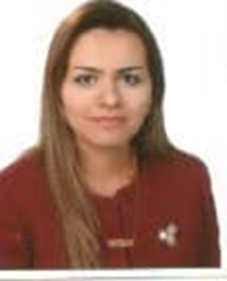 العنوان: كلية الطب – الجامعة المستنصريةالقادسية – الكرخ- بغداد                                 zeena.helmi@uomustansiriyah.edu.iq:  الايميلالتعليم:2012 شهادة البورد العربي في الامراض النسائية والتوليد2011 شهادة البورد العراقي في الامراض النسائية والتوليد2018-2020 زمالة في العقم وأطفال الانابيبالرخصة المهنية 2003 – الحاضر رخصة مزاولة الطب من نقابة الأطباء العراقيةالتاريخ الوظيفي والمناصب المشغولة2021-2022 مدرس في كلية الطب الجامعة المستنصرية2019-2020 متدربة في مادة العقم في مستشفى كمال السامرائي 3\2019 – 12\2019 متدربة في العقم - مركز الخصوبة - النجف الاشرف10\2018-2\2019 متدربة في العقم – المعهد العالي للعقم وأطفال الانابيب 4\2013- الحاضر مدرس في كلية الطب الجامعة المستنصرية 11\2011-4\2013 اخصائية الامراض النسائية والتوليد - مستشفى اليرموك التعليمي10\2006- 11\2011 طبيبة مقيمة دراسات بورد عراقي  في قسم الامراض النسائية والتوليد – مستشفى اليرموك التعليمي5\2006- 10\2006 طبيبة تدرج – مركز أبو غريب الاولي للرعاية الصحية الأولية10\2005- 5-2006 مقيمة دورية- مستشفى اليرموك التعلمي6\2005- 10\2006 مقيمة دورية – مستشفى ابن البيطار12\2004 – 6\2005 مقيمة دورية – مستشفى الطفل المركزيالبحوث المنشورة1-abdulla H, Helmi Z ,Kamel Z. (April 2016 ) Effects of estradiol progestrone and testosterone on oral health status and gender identification of foetus in women during pregnancy. Mustansiriyah medical journal   Vol 36, page 86-712-Helmi Z,  Sabri R,  Hameed B. (november 2015) assessment of oral health status, leptin and inflammatory markers in serum and saliva of patients with polycystic ovarian syndrome in reference to metabolic syndrom. Mustansiriyah medical journal.Vol15 3-Ameen N,Helmi Z.(2013)the characteristics women with cervical cancer referred for radiotherapy and/or chemotherapy iraqi post graduate medical journal vol.12,page 321-328.4-Placenta accrete spectrum disorders: A single centre experience over four years in the view of international guidelines HAK Showman, FJ Alizzi, ZR Helmi, VA Ismael, HA Fawzi5-ELEVATION OF PROGESTERONE IN DAY OF TRIGGER IN IVF ICSI CYCLEZ Helmi,World Bulletin of Public Health 6, 8-166-CYP24A1 Gene Expression in Spermatozoa of Human and Other Oxidation Level Controlling Enzymes as Biomarkers of InfertilityZR Helmi, BH Hameed ,Journal of Obstetrics and GYECOLOGY OF INDIA7-Bartholin gland carcinoma: A case reportBALAH Zeena Helmi,Wassan Nori,Muna Abdul Ghani Zghair ,journal of pakistan medical association 71 (12), 86-888-The relationship between NUCB2/Nesfatin-1 in the Follicular Fluid and the Blood in Iraqi women with Polycystic Ovary Syndrome compared to Poor Ovarian Response undergoing …FJA ZEENA HELMI, ADEELAH HAMMOOD HUSSEIN, ALLA HAZIM BADINTERNATIONAL JOURNAL OF PHARMACEUTICAL RESEARCH9-The Value of Actim Partus Test in Women Presented Clinically with Spontaneous Preterm Delivery: A Cross-Section Cohort StudyZ Helmi,EC Gynaecology 7, 387-392المؤسسات المهنية 2020-2022 مدرس في كلية الطب الجامعة المستنصرية2018-2020 زمالة البورد العربي في العقم وأطفال الانابيب2019- الحاضر عضوة في الجمعية العراقية للخصوبة2016- الحاضر عضوة مشاركة في امراض النسائية والتوليد – الكلية الملكية2016 – الحاضر عضوة في الجمعية الامريكية للتجميل النسائي 2015- الحاضر الجمعية العراقية للأمراض النسائية والتوليد2013- الحاضر منتسبة لنقابة أطباء العراق CURRICULUM VITAE ( SUMMARY ) Name :                    Zeena HelmiOffice Address :   college of medicine mustansiriyah university                             qadisiya district baghdad iraq                                 Email    dr.zeena.helmi@gmail.comEDUCATION 2012  Arabic board of obstetric and gynaecology 2011 Iraqi board of obstetric and gynaecology2018-2020 Fellowship in reproductive medicine and IVFPROFESSIONAL LICENSURE 2003 - present    License from the Iraqi medical association to practice medicineEMPLOYMENT HISTORY POSITIONS HELD 2021-2022 Lecturer,  College of Medicine, University of mustansiriyah2019-2020 Trainee in reproductive medicine in kamal alsamaray hospital 3/2019-12/2019 Trainee in reproductive medicine khosoba centre Najaf ashraf10/2018-2/2019 trainee in reproductive medicine higher institute of infertility and assisted reproduction 4/2013-present    Lecturer,  College of Medicine, University of mustansiriyah11/2011-4/2013    senior specialist in obstetric and gynaecology yourmuk teaching hospital10/2006-11/2011      resident of obstetric and gynaecology in yermouk teaching hospital 5/2006-10/2006       resident at abugrabe primary health care centre10/2005-5/2006      senior house officer yermouk teaching hospital6/2005-10/2005      senior house officer ibn al bitter teaching hospital12/2004-6/2005              senior house officer central paediatric teaching  hospitalPUBLICATIONS1-abdulla H, Helmi Z ,Kamel Z. (April 2016 ) Effects of estradiol progestrone and testosterone on oral health status and gender identification of foetus in women during pregnancy. Mustansiriyah medical journal   Vol 36, page 86-712-Helmi Z,  Sabri R,  Hameed B. (november 2015) assessment of oral health status, leptin and inflammatory markers in serum and saliva of patients with polycystic ovarian syndrome in reference to metabolic syndrom. Mustansiriyah medical journal.Vol15 3-Ameen N,Helmi Z.(2013)the characteristics women with cervical cancer referred for radiotherapy and/or chemotherapy iraqi post graduate medical journal vol.12,page 321-328.4-Placenta accrete spectrum disorders: A single centre experience over four years in the view of international guidelinesHAK Showman, FJ Alizzi, ZR Helmi, VA Ismael, HA Fawzi5-ELEVATION OF PROGESTERONE IN DAY OF TRIGGER IN IVF ICSI CYCLEZ Helmi,World Bulletin of Public Health 6, 8-166-CYP24A1 Gene Expression in Spermatozoa of Human and Other Oxidation Level Controlling Enzymes as Biomarkers of InfertilityZR Helmi, BH Hameed ,Journal of Obstetrics and GYECOLOGY OF INDIA7-Bartholin gland carcinoma: A case reportBALAH Zeena Helmi,Wassan Nori,Muna Abdul Ghani Zghair ,journal of pakistan medical association 71 (12), 86-888-The relationship between NUCB2/Nesfatin-1 in the Follicular Fluid and the Blood in Iraqi women with Polycystic Ovary Syndrome compared to Poor Ovarian Response undergoing …FJA ZEENA HELMI, ADEELAH HAMMOOD HUSSEIN, ALLA HAZIM BADINTERNATIONAL JOURNAL OF PHARMACEUTICAL RESEARCH9-The Value of Actim Partus Test in Women Presented Clinically with Spontaneous Preterm Delivery: A Cross-Section Cohort StudyZ Helmi,EC Gynaecology 7, 387-392PROFESSIONAL ORGANIZATIONS 2019 present      member of iraqi fertility society 2016-present      Member associate of royal college  obstetric and gynaecology 2016-present      Member of american association of aesthetic gynaecology2015-present      Iraqi society of obstetrics and gynaecology2003 -Present     Iraqi medical Association